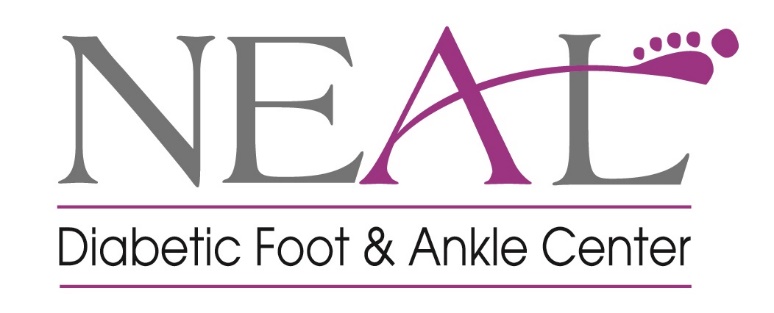 									DATE: ____________________PATIENT INFORMATIONFirst Name: _____________________     MI:___________    Last Name:___________________________SS#:__________________________     Date Of Birth:_____________________________  Age: ________Address:_______________________________________________  City:_________________ Zip:______Home Phone: (______)_____________________    Cell Phone:  (______)__________________________Shoe Size: __________  Height: ____________  Weight: ____________ Email:______________________Your Employer: ________________________________               Work Phone: (____)_________________  Type of Work: __________________________________________Primary Care Physician: _______________________  Office Phone:  (_____)_______________________Marital Status:    Married    Single   Widowed                     Spouse’s Name: _________________________Spouse’s Employer: __________________________       Spouse’s Phone:   (____)__________________Pharmacy of Choice: _________________________        Pharmacy Phone:  (____)__________________EMERGENCY CONTACTFirst Name: ___________________________                  Last Name: ______________________________Phone Number: (_____)_________________ Relationship to patient: ____________________________POA/Guardian:________________________________  Phone Number: (_____)____________________SOCIAL HISTORYDo you smoke?  Yes  No      If Yes, how many packs per week? _____ How many years? ______________Do you drink?   Yes  No       If Yes, how much, how often? ______________________________________Do you exercise?  Yes  No  If yes, how often and what type of exercise?___________________________Do you take Vitamins? Yes No       If yes, what type? __________________________________________CURRENT HEALTH CONDITIONSReason for seeking care:_________________________________________________________________What are your expectations at this visit?___________________________________________________When and how did this problem begin? ____________________________________________________What treatments make it better or worse? _________________________________________________Have you seen a Podiatrist before?  Yes   No          Are you presently under a doctor’s care?    Yes   NoDo you have Diabetes?    Yes  No   Any other major health problems:________________________________________________________Medications:_______________________________________________________________________________________________________________________________________________________________Allergies: _____________________________________________________________________________Past Surgeries, Broken bones, hospitalizations: ___________________________________________________________________________________________________________________________________Family history: ________________________________________________________________________    Please tell us about any past or current health problems with the following: (circle or write in)Eyes:   Cataracts   Vision Problems or ______________________________________________________Ear, Nose, Throat, Mouth: Diminished hearing, Difficulty swallowing or ___________________________Cardiovascular Problems: Congestive Heart Failure, Heart Attack, Stroke, High blood pressure,           Irregular Heart Beat, Heart surgery, Pacemaker, Poor Circulation, Fluid/swelling in legsRespiratory Problems:  Shortness of breath, Sleep Apnea, Snoring, Breathing problems Stomach or Digestive Problems: Nausea, Vomiting, DiarrheaNerve Conditions:  Seizures, Tremors, Numbness, Sharp pains in feetSkin Conditions or Rashes: Dermatitis, Eczema, PsoriasisMuscular or Bone Problems:  Joint pain, Bone pain, Weakness, ArthritisMental Illness:  Anxiety, depressionSystemic Conditions:  Diabetic, Thyroid, Pre-Diabetes, Cancer Ovary or ProstateUrinary or Reproductive Organs: Painful urination, blood in urine, STDsBlood and Immune System: Allergies, Gout, Rheumatic diseases, Rheumatic arthritis, HIV, Hep CBy signing below, I certify the health information and history I have provided is complete and accurate. The physician will not be held responsible for any pre-existing medical diagnoses or conditions. I have been given the opportunity to read and review the Patient consent for use and disclosure of protected health information, as well as Neal Diabetic Foot and Ankle Center’s Company Policies.Signature of Patient/Guardian:___________________________________________     Date: __________________Patient consent for use and disclosure of Protected Health InformationI hereby give my consent for Neal Diabetic Foot and Ankle Center to use and disclose protected health information (PHI) about me to carry out treatment, payment, and healthcare operations (TPO). I have the right to review the Notice of Privacy Practices prior to signing this consent. Neal Diabetic Foot and ankle Center reserves the right to revise it Notice of Privacy Practices at any time. A revised Notice of Privacy Practices may be obtained by forwarding a written notice to: Neal Diabetic Foot and Ankle CenterPrivacy OfficerW2654 County Road KKAppleton WI  54915-9468With this consent, Neal Diabetic Foot and Ankle Center may call my home or other alternative location and leave a message on voicemail, mail, email or in person in reference to any items that may assist the practice in carrying out TPS, such as appointment reminders, patient statements, insurance items and any calls pertaining to clinical care including laboratory results amongst others.  I have the right to request that Neal Diabetic Foot and Ankle Center restrict how it uses or discloses my PHI to carry out TPO. However, the practice is not required to agree to my requested restrictions, but if it does, it is bound by this agreement. By signing this form, I am consenting to Neal Diabetic Foot and Ankle Center’s use and disclosure of my PHI to carry out TPO.I may revoke my consent in writing expect to the extent that the practice has already made disclosures in reliance upon my prior consent. If I do not sign the consent, or later revoke it, Neal Diabetic Foot and Ankle Center may decline to provide treatment to me. ____________________________________________                                    _________________________Signature of Patient/Guardian/POA					   DATE____________________________________________		Print patient name/Guardian/ POA